Publicado en España el 02/09/2022 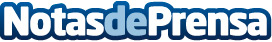 Puntogar explica cómo estar más fresco sin aire acondicionadoEn España, pese al calor, son millones los hogares que no cuentan con aire acondicionado, el cual supone incrementar fuertemente la factura de la luz. Probablemente, muchos de ellos, gracias a las persianas, puedan enfriar el hogar y protegerse de las elevadas temperaturas que se registran en el exteriorDatos de contacto:Nacho680365039Nota de prensa publicada en: https://www.notasdeprensa.es/puntogar-explica-como-estar-mas-fresco-sin Categorias: Nacional Interiorismo Sociedad Hogar http://www.notasdeprensa.es